We invite all Addams' 7th & 8th grade Japanese Dual Language students to join us for aJAPANESE COMPANY TOUR OF: Taisei Lamick USA, Inc. in                                     Elk Grove Village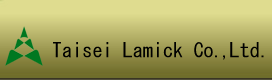 Leading Japanese liquid packaging manufacturer that packages soy sauce, ketchup, mustard, etc.  A company tour and machine demonstration will be conducted in Japanese.  See company website for further info.:    http://www.taiseilamick.com Purpose:  This tour is a great opportunity to introduce our dual language students to local businesses and help develop a relationship.  Date:  TBDTime:  11:30am to 1:00pm (Lunch at Kurumaya Restaurant in EGV)/1:30pm to 2:30pm (Tour)Cost:  Tour is free, but lunch is $8.95 to $11.15 plus tax  Details:  We will meet at 11:10am at Margaret Mead Jr. High Parking Lot & carpool over together.  If you can drive please let us know below.  We will return to Mead Jr. High about 3:00pm.                        SPACE IS LIMITED-  only 10 spots available & FIRST COME FIRST SERVE!   Please dress business casual (nice jeans ok).    RSVP:  Please complete the form below and return to Robi or Mia Vollkommer  BY Wed., April 27th!!!!!!                  OR email to:  gvollkom@aol.com                                                                                                                               Co-Organized by Pacific Advisory Service & Schaumburg Oyanokai                                             Pacific Advisory Service is a Chicago-based recruiting firm established in 1988 for the purpose of promoting business relations between the United States and the Asia-Pacific region. Schaumburg Oyanokai is a not-for-profit organization that offers Japanese educational and cultural opportunities to the Japanese dual language Community.   Schaumburg Oyanokai is not affiliated with School District 54 nor the PTA.  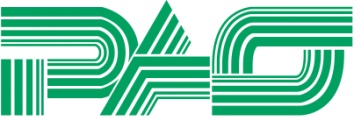 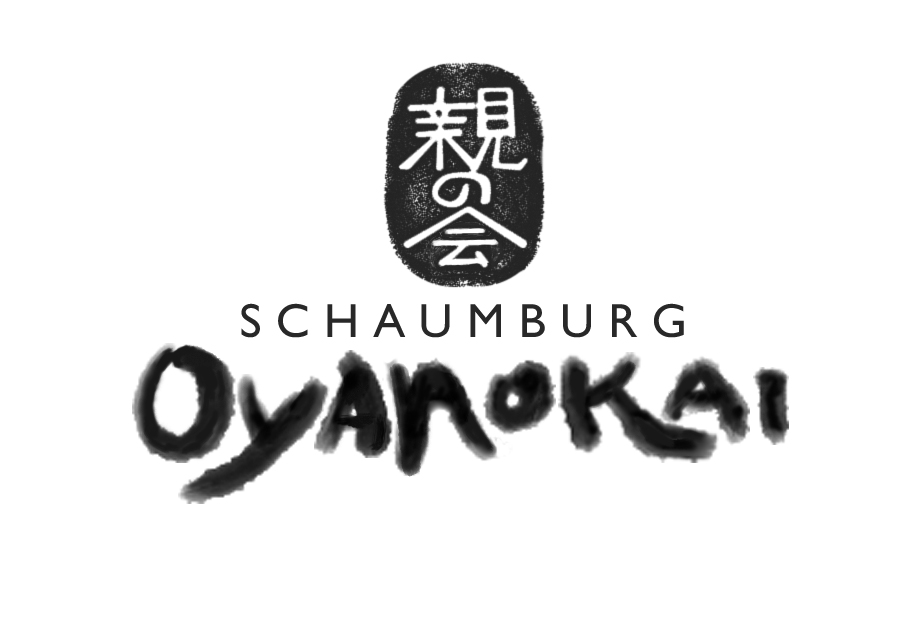 -----------------------------------------------------------------------------------------------------Participant Name:  						     Emergency Contact/PARENT NAME:  				Tel.  		                            Email:  					                        	                                	please print clearly                                                 please print clearly___________  I'd like to help and come too!  I can drive _________ (#) students in my car.